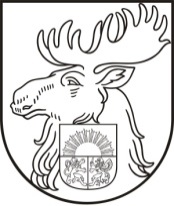 ___________________________________________________________________________________            Reģ. Nr. 2875902360; Mazajā ceļā 2, Jelgavā, LV–3001; tālrunis 63023768, 63080181, fakss 63080181, e-pasts - makslas@izglitiba.jelgava.lvJelgavā  2017.gada 11. maijāIEKŠĒJĀ KĀRTĪBAApstiprināts arJelgavas Mākslas skolas rīkojumu11.05.2017. 1-10/23 pdIzglītojamo aizsardzība no smēķēšanas, alkoholisko un enerģijas dzērienu ietekmesIzdotas saskaņā 2017. gada 2. marta grozījumiem ,,Bērnu tiesību aizsardzības likuma "48. pants.I Vispārējie jautājumi1. Izglītojamais nedrīkst smēķēt, lietot bezdūmu tabakas izstrādājumus, alkoholiskos un enerģijas dzērienus.  Izglītojamais ir aizsargājams no smēķēšanas un alkoholisko dzērienu ietekmes.  Izglītojamais nedrīkst atrasties smēķēšanai paredzētu izstrādājumu vai ierīču dūmu un tvaika ietekmē.  Izglītojamā klātbūtnē nedrīkst smēķēt, lai nodrošinātu viņam no smēķēšanai paredzētu izstrādājumu vai ierīču dūmiem un tvaika brīvu vidi.2.  Izglītojamam jārada negatīva attieksme pret smēķēšanu, bezdūmu tabakas izstrādājumu, alkoholisko un enerģijas dzērienu lietošanu.  Izglītojamam ir aizliegts strādāt darbus, kas tieši saistīti ar tabakas izstrādājumu vai citu smēķēšanai paredzētu izstrādājumu vai ierīču, vai to uzpildes tvertņu ražošanu, izmēģināšanu, glabāšanu, lietošanu, kā arī tirdzniecību vai reklāmu. 3. Saskaņā ar Alkoholisko dzērienu aprites likumu, Enerģijas dzērienu aprites likumu un Tabakas izstrādājumu, augu smēķēšanas produktu, elektronisko smēķēšanas ierīču un to šķidrumu aprites likumu izglītojamam nedrīkst pārdot alkoholiskos un enerģijas dzērienus, tabakas izstrādājumus vai citus smēķēšanai paredzētus izstrādājumus vai ierīces, vai to uzpildes tvertnes.4. Par izglītojamā iesaistīšanu alkoholisko un enerģijas dzērienu vai bezdūmu tabakas izstrādājumu lietošanā, kā arī smēķēšanā vainīgās personas saucamas pie likumā noteiktās atbildības. Par bērna iesaistīšanu alkoholisko un enerģijas dzērienu vai bezdūmu tabakas izstrādājumu lietošanā, kā arī smēķēšanā uzskatāma arī alkoholisko un enerģijas dzērienu vai tabakas izstrādājumu vai citu smēķēšanai paredzētu izstrādājumu vai ierīču, vai to uzpildes tvertņu nodošana izglītojamā rīcībā."5. Skola ,  nosaka izglītojamā sūdzību iesniegšanas un izskatīšanas kārtību un tie ir pieejami  izglītojamo informācijas stendā. 6. Minēto informāciju glabā vēl 15 gadus no dienas, kad persona sasniegusi pilngadību.II Rīcība izglītības iestādē1. Gadījumos, kad konstatēta  izglītojamā iesaistīšana alkoholisko un enerģijas dzērienu vai bezdūmu tabakas izstrādājumu lietošanā, kā arī smēķēšanā (uzskatāma arī alkoholisko un enerģijas dzērienu vai tabakas izstrādājumu vai citu smēķēšanai paredzētu izstrādājumu vai ierīču, vai to uzpildes tvertņu nodošana  rīcībā izglītojamā) )  izglītojamam pašam un citām personām ir tiesības vērsties pēc palīdzības skolā,   izglītojamā tiesību aizsardzības institūcijās un citās valsts un pašvaldību institūcijās, un šīs institūcijas ikvienā gadījumā veic likumā paredzētās darbības pārkāpuma, ja tāds tiek konstatēts, novēršanai, kā arī atbalsta un palīdzības sniegšanai  izglītojamam.2. Skolas personāls, saņemot no  izglītojamā vai citām personām rakstisku informāciju par  izglītojamā iesaistīšanu alkoholisko un enerģijas dzērienu vai bezdūmu tabakas izstrādājumu lietošanā, kā arī smēķēšanā (uzskatāma arī alkoholisko un enerģijas dzērienu vai tabakas izstrādājumu vai citu smēķēšanai paredzētu izstrādājumu vai ierīču, vai to uzpildes tvertņu nodošana izglītojamā rīcībā ), šo informāciju nodod skolas direktoram.    3. Darbā ar izglītojamo problēmsituāciju risināšanu tiek ievērota konfidencialitāte. Saskaņā ar Bērnu tiesību aizsardzības likumā noteikto, informācija, kuru par izglītojamo ieguvis izglītības iestādes darbinieks ir pierobežas pieejamības, un ziņas, kas jebkādā veidā varētu kaitēt izglītojamā  turpmākajai attīstībai vai viņa psiholoģiskā līdzsvara saglabāšanai, nav izpaužamas. Visi ar konfliktu izmeklēšanu saistītie dokumenti glabājas pie izglītības iestādes vadītāja.Jelgavas Mākslas skolas direktore:                       A.Stankeviča